Нормативные документы ВсОШ Документы Регионального уровня:    Письмо  министерства образования и молодежной политики Ставропольского края от 01 сентября 2017 года № 02-20/7958 "О проведении вебинаров"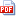 